CMH Committee Meeting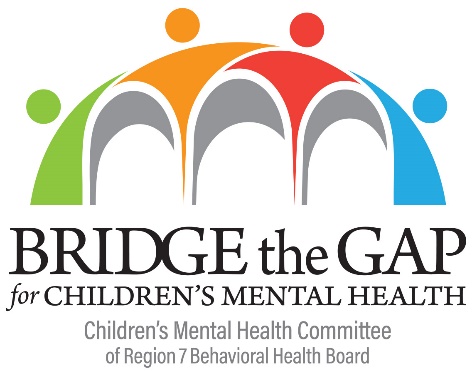 AGENDAMay 18, 201810:00 a.m. - 11:15 a.m.Easter Idaho Public Health Conference Room1250 Hollipark Drive, Idaho Falls, IDCall-in number (208) 533-3159 ▪ Passcode 8473-4386____________________________________________________________________________Welcome	Teriann Parker Call for Additional Agenda Items	Teriann ParkerApproval of April 13, 2018 Meeting Minutes	Teriann ParkerChildren’s Mental Health Awareness Week 2018 Review	Teriann ParkerYES Program Access Model	Josie Russell-AdkinsParent Network	Laura Wallis & Amy MinzghorIdaho Federation of Families	Steve Graci Announcements	Teriann Parker Public Comment	Teriann Parker  Adjourn	Teriann Parker Next CMH Committee Meeting:  To be determined 